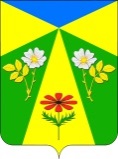 АДМИНИСТРАЦИЯ МАЯКСКОГО СЕЛЬСКОГО ПОСЕЛЕНИЯ ОТРАДНЕНСКОГО РАЙОНА ПОСТАНОВЛЕНИЕот 11.02.2021 года                                                                                          № 17п. Маяк                                      Об утверждении Положения о согласовании и утверждении уставов казачьих обществ на территории Маякского сельского поселения Отрадненского района 	В соответствии с пунктами 3.6 - 2 и 3.6 - 3 Указа Президента Российской Федерации от 15 июня 1992 г. № 632 «О мерах по реализации Закона Российской Федерации «О реабилитации репрессированных народов» в отношении казачества», руководствуясь приказом Федерального агентства по делам национальностей от 6 апреля 2020 г. № 45 «Об утверждении Типового положения о согласовании и утверждении уставов казачьих обществ», письмом заместителя руководителя департамента по делам казачества, военным вопросам и работе с допризывной молодежью Краснодарского края от 1 октября 2020 г. № 55-01-14-3150/20 «О реализации пунктов 3.6 - 2 и 3.6 - 3 Указа Президента Российской Федерации от 15 июня 1992 г. № 632», статьей 66 устава Маякского сельского поселения, постановляю:1. Утвердить Положение о согласовании и утверждении уставов казачьих обществ на территории Маякского сельского поселения (прилагается). 2. Рекомендовать разработать и принять необходимые нормативные правовые акты, регламентирующие процедуры согласования и утверждения уставов казачьих обществ на территории Маякского сельского поселения 2. Исполняющему обязанности начальника общего отдела администрации Маякского сельского поселения Отрадненского района (Ениной) разместить на официальном сайте администрации Маякского сельского поселения Отрадненского района в информационно телекоммуникационной сети «Интернет»3. Контроль за выполнением настоящего постановления оставляю за собой.4. Постановление вступает в силу после его официального обнародования. Глава Маякского сельского поселения Отрадненского района                                                                  А.М. Бардаков                                                                                   ПРИЛОЖЕНИЕ № 1                                                                        УТВЕРЖДЕНО                                                                             постановлением администрации                                                                                 Маякского сельского   поселения                                                                           Отрадненского района                                                                  от                   № Положение о согласовании и утверждении уставов казачьих обществ на территории Маякского сельского поселения1. Положение о согласовании и утверждении уставов казачьих обществ на территории Маякского сельского поселения (далее - Положение) определяет перечень основных документов, необходимых для согласования и утверждения уставов казачьих обществ создаваемых (действующих) на территории Маякского сельского поселения, указанных в пунктах 3.2 - 3.5 Указа Президента Российской Федерации от 15 июня 1992 г. № 632 «О мерах по реализации Закона Российской Федерации «О реабилитации репрессированных народов» в отношении казачества», предельные сроки и общий порядок их представления и рассмотрения, общий порядок принятия решений о согласовании и утверждении этих уставов. 2. Согласование и утверждение уставов казачьих обществ, создаваемых (действующих) на территории Маякского сельского поселения осуществляется главой Маякского сельского поселения в соответствии с настоящим Положением. 3. Ответственным за рассмотрение представлений и документов, представленных для согласования и утверждения уставов казачьих обществ, создаваемых (действующих) на территории Маякского сельского поселения, а также подготовку принятых по ним решений является отраслевой (функциональный) орган администрации Маякского сельского поселения - отдел по взаимодействию с правоохранительными органами, казачеством, военным вопросам управления по делам гражданской обороны, чрезвычайным ситуациям, казачества, военным вопросам и взаимодействию с правоохранительными органами. 4. Прием представлений и документов осуществляется отделом делопроизводства управления делами администрации Маякского сельского поселения в рабочее время, кроме выходных и праздничных дней. Администрация Маякского сельского поселения расположена по адресу: Консультации по вопросам предоставления информации о принятии и рассмотрении представлений о согласовании и утверждении уставов казачьих обществ, указанных в пунктах 11, 12, 25, 26 настоящего Положения, осуществляются специалистами отдела по взаимодействию с правоохранительными органами, казачеством, военным вопросам управления по делам гражданской обороны, чрезвычайным ситуациям, казачества, военным вопросам и взаимодействию с правоохранительными органами администрации Маякского сельского поселения (далее - специалисты отдела), ответственным за рассмотрение таких представлений, в кабинете № 3, в рабочее время, кроме выходных и праздничных дней. Режим работы: понедельник - четверг с 08.00 часов до 12.00 часов и с 13.00 часов до 16.00 часов, пятница с 08.00 часов до 12.00 часов и с 13.00 часов до 16.00 часов, суббота, воскресенье - выходные дни. 6. Настоящее Положение размещено на официальном сайте Маякского сельского поселения в информационно телекоммуникационной сети «Интернет». 7. Специалисты отдела осуществляют информирование заявителей по следующим вопросам: о месте нахождения и графике работы администрации Маякского сельского поселения; о порядке и условиях согласования и утверждения создаваемых (действующих) уставов казачьих обществ; о результатах рассмотрения представлений о согласовании и утверждении создаваемых (действующих) уставов казачьих обществ. Информация по указанным вопросам предоставляется в устной форме (с использованием средств телефонной связи или в случае личного обращения заявителя). 8. Устав районного (юртового) казачьего общества, создаваемого (действующего) на территории Маякского сельского поселения, согласовывается с атаманом Кавказского отдельского казачьего общества Кубанского войскового казачьего общества. 9. Устав районного (юртового) казачьего общества, создаваемого (действующего) на территориях двух и более муниципальных районов, согласовываются с главами соответствующих муниципальных районов, а также с атаманом Кавказского отдельского казачьего общества Кубанского войскового казачьего общества. 10. Согласование уставов казачьих обществ осуществляется после: принятия учредительным собранием (кругом, сбором) решения об учреждении казачьего общества; принятия высшим органом управления казачьего общества решения об утверждении устава этого казачьего общества. 11. Для согласования устава действующего казачьего общества атаман этого казачьего общества в течение 14 календарных дней со дня принятия высшим органом управления казачьего общества решения об утверждении устава данного казачьего общества направляет соответствующим должностным 3 лицам, названным в пунктах 8 и 9 настоящего Положения, представление о согласовании устава казачьего общества. К представлению прилагаются: а) копии документов, подтверждающих соблюдение требований к порядку созыва и проведения заседания высшего органа управления казачьего общества, установленных главами 4 и 9.1 Гражданского кодекса Российской Федерации и иными федеральными законами в сфере деятельности некоммерческих организаций, а также уставом казачьего общества; б) копия протокола заседания высшего органа управления казачьего общества, содержащего решение об утверждении устава этого казачьего общества; в) устав казачьего общества в новой редакции. 12. Для согласования устава создаваемого казачьего общества лицо, уполномоченное учредительным собранием (кругом, сбором) создаваемого казачьего общества (далее - уполномоченное лицо), в течение 14 календарных дней со дня принятия учредительным собранием (кругом, сбором) решения об учреждении казачьего общества направляет соответствующим должностным лицам, названным в пунктах 8 и 9 настоящего Положения, представление о согласовании устава казачьего общества. К представлению прилагаются: а) копии документов, подтверждающих соблюдение требований к порядку созыва и проведения заседания учредительного собрания (круга, сбора) казачьего общества, установленных главами 4 и 9.1 Гражданского кодекса Российской Федерации и иными федеральными законами в сфере деятельности некоммерческих организаций; б) копия протокола учредительного собрания (круга, сбора), содержащего решение об утверждении устава казачьего общества; в) устав казачьего общества. 13. В случае если устав казачьего общества подлежит согласованию с атаманом иного казачьего общества, устав казачьего общества направляется для согласования указанному атаману до направления другим должностным лицам, названным в пунктах 8 и 9 настоящего Положения. В последующем к представлению о согласовании устава казачьего общества указанными должностными лицами прилагается заверенная подписью атамана казачьего общества либо уполномоченного лица копия письма о согласовании устава казачьего общества атаманом иного казачьего общества. 14. Указанные в пунктах 11 и 12 настоящего Положения копии документов должны быть заверены подписью атамана казачьего общества либо уполномоченного лица. Документы (их копии), содержащие более одного листа, должны быть прошиты, пронумерованы и заверены подписью атамана казачьего общества либо уполномоченного лица на обороте последнего листа в месте, предназначенном для прошивки. 15. Рассмотрение представленных для согласования устава казачьего общества документов и принятие по ним решения производится должностными лицами, названными в пунктах 8 и 9 настоящего Положения, в течение 14 календарных дней со дня поступления указанных документов. 16. По истечении срока, установленного пунктом 15 настоящего 4 Положения, принимается решение о согласовании либо об отказе в согласовании устава казачьего общества. О принятом решении соответствующее должностное лицо информирует атамана казачьего общества либо уполномоченное лицо в письменной форме. 17. В случае принятия решения об отказе в согласовании устава казачьего общества в уведомлении указываются основания, послужившие причиной для принятия указанного решения. 18. Согласование устава казачьего общества оформляется служебным письмом, подписанным непосредственно должностными лицами, названными в пунктах 8 и 9 настоящего положения. 19. Основаниями для отказа в согласовании устава действующего казачьего общества являются: а) несоблюдение требований к порядку созыва и проведения заседания высшего органа управления казачьего общества, установленных главами 4 и 9.1 Гражданского кодекса Российской Федерации и иными федеральными законами в сфере деятельности некоммерческих организаций, а также уставом казачьего общества; б) непредставление или представление неполного комплекта документов, предусмотренных пунктом 11 настоящего Положения, несоблюдение требований к их оформлению, порядку и сроку представления; в) наличие в представленных документах недостоверных или неполных сведений. 20. Основаниями для отказа в согласовании устава создаваемого казачьего общества являются: а) несоблюдение требований к порядку созыва и проведения заседания учредительного собрания (круга, сбора) казачьего общества, установленных главами 4 и 9.1 Гражданского кодекса Российской Федерации и иными федеральными законами в сфере деятельности некоммерческих организаций; б) непредставление или представление неполного комплекта документов, предусмотренных пунктом 12 настоящего Положения, несоблюдение требований к их оформлению, порядку и сроку представления; в) наличие в представленных документах недостоверных или неполных сведений. 21 . Отказ в согласовании устава казачьего общества не является препятствием для повторного направления должностным лицам, названным в пунктах 8 и 9 настоящего Положения, представления о согласовании устава казачьего общества и документов, предусмотренных пунктами 11 и 12 настоящего Положения, при условии устранения оснований, послуживших причиной для принятия указанного решения. Повторное представление о согласовании устава казачьего общества и документов, предусмотренных пунктами 11 и 12 настоящего Положения, и принятие по этому представлению решения осуществляются в порядке, предусмотренном пунктами 13 - 20 настоящего положения. Предельное количество повторных направлений представления о согласовании устава казачьего общества и документов, предусмотренных 5 пунктами 11 и 12 настоящего положения, не ограничено. 22. Уставы хуторских, станичных, городских казачьих обществ, создаваемых (действующих) на территориях двух и более городских или сельских поселений, входящих в состав Маякского сельского поселения, утверждаются главой Маякского сельского поселения. 23. Устав районного (юртового) казачьего общества, создаваемого (действующего) на территории Маякского сельского поселения, утверждается главой Маякского сельского поселения. 24. Утверждение уставов казачьих обществ осуществляется после их согласования должностными лицами, названными в пунктах 8 и 9 настоящего Положения. 25. Для утверждения устава действующего казачьего общества атаман этого казачьего общества в течение 5 календарных дней со дня получения согласованного устава казачьего общества направляет главе Маякского сельского поселения представление об утверждении устава казачьего общества. К представлению прилагаются: а) копии документов, подтверждающих соблюдение требований к порядку созыва и проведения заседания высшего органа управления казачьего общества, установленных главами 4 и 9.1 Гражданского кодекса Российской Федерации и иными федеральными законами в сфере деятельности некоммерческих организаций, а также уставом казачьего общества; б) копия протокола заседания высшего органа управления казачьего общества, содержащего решение об утверждении устава этого казачьего общества; в) копии писем о согласовании устава казачьего общества должностными лицами, названными в пунктах 8 и 9 настоящего Положения; г) устав казачьего общества на бумажном носителе и в электронном виде. 26. Для утверждения устава создаваемого казачьего общества уполномоченное лицо в течение 5 календарных дней со дня получения согласованного устава казачьего общества направляет главе Маякского сельского поселения представление об утверждении устава казачьего общества. К представлению прилагаются: а) копии документов, подтверждающих соблюдение требований к порядку созыва и проведения заседания учредительного собрания (круга, сбора) казачьего общества, установленных Гражданским кодексом Российской Федерации и иными федеральными законами в сфере деятельности некоммерческих организаций; б) копия протокола учредительного собрания (круга, сбора), содержащего решение об утверждении устава казачьего общества; в) копии писем о согласовании устава казачьего общества должностными лицами, названными в пунктах 8 и 9 настоящего Положения; г) устав казачьего общества на бумажном носителе и в электронном виде. 27. Указанные в пунктах 25 и 26 настоящего Положения копии документов должны быть заверены подписью атамана казачьего общества либо 6 уполномоченного лица. Документы (их копии), за исключением документов в электронном виде, содержащие более одного листа, должны быть прошиты, пронумерованы и заверены подписью атамана казачьего общества либо уполномоченного лица на обороте последнего листа на месте прошивки. 28. Рассмотрение представленных для утверждения устава казачьего общества документов и принятие по ним решения производится главой Маякского сельского поселения в течение 30 календарных дней со дня поступления указанных документов. 29. По истечении срока, указанного в пункте 28 настоящего Положения, принимается решение об утверждении либо об отказе в утверждении устава казачьего общества. О принятом решении глава Маякского сельского поселения уведомляет атамана казачьего общества либо уполномоченное лицо в письменной форме. 30. В случае принятия решения об отказе в утверждении устава казачьего общества в уведомлении указываются основания, послужившие причиной для принятия указанного решения. 31. Утверждение устава казачьего общества оформляется постановлением администрации Маякского сельского поселения (далее - постановление). Копия постановления направляется атаману казачьего общества либо уполномоченному лицу одновременно с уведомлением, указанным в пункте 29 настоящего Положения. 32. На титульном листе утверждаемого устава казачьего общества рекомендуется указывать: слово УСТАВ (прописными буквами) и полное наименование казачьего общества; год принятия учредительным собранием (кругом, сбором) решения об учреждении казачьего общества - для создаваемого казачьего общества, либо год принятия высшим органом управления казачьего общества решения об утверждении устава этого казачьего общества в утверждаемой редакции - для действующего казачьего общества (печатается выше границы нижнего поля страницы и выравнивается по центру); гриф утверждения, состоящий из слова УТВЕРЖДЕНО (без кавычек и прописными буквами) и реквизитов правового акта, которым утверждается устав казачьего общества (располагается в правом верхнем углу титульного листа устава казачьего общества); гриф согласования, состоящий из слова СОГЛАСОВАНО (без кавычек и прописными буквами), наименования должности, инициалов и фамилии лица, согласовавшего устав казачьего общества, реквизитов письма о согласовании устава казачьего общества (располагается в правом верхнем углу титульного листа устава казачьего общества под грифом утверждения; в случае согласования устава несколькими должностными лицами, названными в пунктах 8 и 9 настоящего Положения, грифы согласования располагаются вертикально под грифом утверждения с учетом очередности согласования, при большом количестве - на отдельном листе согласования). Рекомендуемый образец титульного листа устава казачьего общества 7 приведен в приложении к настоящему Положению. 33. Основаниями для отказа в утверждении устава действующего казачьего общества являются: а) несоблюдение требований к порядку созыва и проведения заседания высшего органа управления казачьего общества, установленных Гражданским кодексом Российской Федерации и иными федеральными законами в сфере деятельности некоммерческих организаций, а также уставом казачьего общества; б) непредставление или представление неполного комплекта документов, предусмотренных пунктом 25 настоящего Положения, несоблюдение требований к их оформлению, порядку и сроку представления; в) наличие в представленных документах недостоверных или неполных сведений. 34. Основаниями для отказа в утверждении устава создаваемого казачьего общества являются: а) несоблюдение требований к порядку созыва и проведения заседания учредительного собрания (круга, сбора) казачьего общества, установленных Гражданским кодексом Российской Федерации и иными федеральными законами в сфере деятельности некоммерческих организаций; б) непредставление или представление неполного комплекта документов, предусмотренных пунктом 26 настоящего Положения, несоблюдение требований к их оформлению, порядку и сроку представления; в) наличия в представленных документах недостоверных или неполных сведений. 35. Отказ в утверждении устава казачьего общества не является препятствием для повторного направления главе Маякского сельского поселения представления об утверждении устава казачьего общества и документов, предусмотренных пунктах 25 и 26 настоящего Положения, при условии устранения оснований, послуживших причиной для принятия указанного решения. Повторное представление об утверждении устава казачьего общества и документов, предусмотренных пунктами 25 и 26 настоящего Положения, и принятие по этому представлению решения осуществляются в порядке, предусмотренном пунктами 27 - 34 настоящего Положения. Предельное количество повторных направлений представления об утверждении устава казачьего общества и документов, предусмотренных пунктами 25 и 26 настоящего Положения, не ограничено. Специалист по землеустройству и ЛПХадминистрации Маякского сельского поселения                                                                           Е.И. Иванова                                Рекомендуемый образец титульного листа устава казачьего общества УТВЕРЖДЕН постановлением администрации Маякского сельского поселения от_______________№ _________ СОГЛАСОВАНО (наименование должности) (ФИО.) письмо от______________№ _ СОГЛАСОВАНО (наименование должности) (Ф.И.О.) письмо от № УСТАВ (полное наименование казачьего общества) 20____год Исполняющий обязанности заместителя главы муниципального образования Маякского сельского поселения, начальника управления по делам гражданской обороны, чрезвычайным ситуациям, казачества, военным вопросам и взаимодействию с правоохранительными органами  *ФИО*Проект внесен и подготовлен:Специалист по землеустройству и ЛПХ администрации Маякского сельского поселения                                          Е.И. ИвановаПроект согласован:Исполняющий обязанности начальника общего отдела администрации Маякского сельского поселения                                             Л.И. Енина№ п/пНаименование органаадрестелефонРежим работы1Администрация Маякского сельского поселения Отрадненского районапос. Маяк, ул.Красная, 148(86144)9-75-86Ежедневно с 8.00 до 16. 00Суббота, воскресенье выходнойПриложение к Положению о согласовании и утверждении уставов казачьих обществ на территории Маякского сельского поселения 